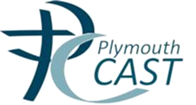 STAFF APPOINTMENT AUTHORISATION FORMThis form is to be used for approval to recruit or reappoint a member of staff or to renew or extend a contract. It applies to all categories of staff (permanent, fixed term, temporary, casual and consultant) regardless of the source of funding. Each post requires an individual form. If you require any help, guidance or support, please refer in the first instance to your School Improvement Officer.Post Details – Head teacher to completeFunding DetailsSupporting Statement – Head teacher / Chair of Governors to completePost Justification - Head teacher / Chair of Governors to completeHead teacherName:Signature: 		Dated:Chair of Governors’ endorsement and any supporting commentName:Signature: 		Dated:Please send this fully completed form to email address tbaDate received …………………………………               Date Actioned…………………………………..	Louise Adams- Head of School ImprovementCircle selection:  Supported            Not Supported	Further information neededSignature:		Dated: Kate Griffin- Interim CEOCircle selection:  Supported            Not Supported	Board Approval NeededSignature: 		Dated: Plymouth CAST Board, if applicable.Chair Signature: 		Dated:What is the name of your School?Title of the postTitle of the postTitle of the postIs the post specified in the budget?Is the post specified in the budget?Is the post specified in the budget?Please provide a brief summary of the post role:Please provide a brief summary of the post role:Please provide a brief summary of the post role:Anticipated start date for the appointment:Anticipated start date for the appointment:Anticipated start date for the appointment:Anticipated end date for the appointment: Anticipated end date for the appointment: Anticipated end date for the appointment: Salary range for roleSalary range for roleSalary range for roleMinMinMinMaxMaxMaxSalary range for roleSalary range for roleSalary range for roleTick all boxes that apply: 		 Full-time	 Part-time	 Full-year	 Part-yearTick all boxes that apply: 		 Full-time	 Part-time	 Full-year	 Part-yearTick all boxes that apply: 		 Full-time	 Part-time	 Full-year	 Part-yearTick all boxes that apply: 		 Full-time	 Part-time	 Full-year	 Part-yearTick all boxes that apply: 		 Full-time	 Part-time	 Full-year	 Part-yearTick all boxes that apply: 		 Full-time	 Part-time	 Full-year	 Part-yearTick all boxes that apply: 		 Full-time	 Part-time	 Full-year	 Part-yearTick all boxes that apply: 		 Full-time	 Part-time	 Full-year	 Part-yearTick all boxes that apply: 		 Full-time	 Part-time	 Full-year	 Part-yearIf part-time, number of hours worked per week If part-time, number of hours worked per week If part-time, number of hours worked per week If part year, number of working weeks per yearIf part year, number of working weeks per yearIf part year, number of working weeks per yearWorking Pattern:Working Pattern:Working Pattern:Working Pattern:Working Pattern:Working Pattern:Working Pattern:Working Pattern:Working Pattern:Hours of WorkStart:Finish:MonTueWedThursFriFriSatSunHours of WorkStart:Finish:::::::::Hours of WorkStart:Finish:::::::::Please select what best describes the reason for filling the role:Please select what best describes the reason for filling the role:Please select what best describes the reason for filling the role:(tick)Please select what best describes the reason for filling the role:Please select what best describes the reason for filling the role:Please select what best describes the reason for filling the role:Recruit to an existing permanent post?Recruit to an existing permanent post?Recruit to an existing permanent post?Recruit to an existing permanent post?Recruit to an existing permanent post?Please select what best describes the reason for filling the role:Please select what best describes the reason for filling the role:Please select what best describes the reason for filling the role:Recruit to a new permanent post?Recruit to a new permanent post?Recruit to a new permanent post?Recruit to a new permanent post?Recruit to a new permanent post?Please select what best describes the reason for filling the role:Please select what best describes the reason for filling the role:Please select what best describes the reason for filling the role:Recruit to an existing fixed term contract?Recruit to an existing fixed term contract?Recruit to an existing fixed term contract?Recruit to an existing fixed term contract?Recruit to an existing fixed term contract?Please select what best describes the reason for filling the role:Please select what best describes the reason for filling the role:Please select what best describes the reason for filling the role:Recruit to a new fixed term contract?Recruit to a new fixed term contract?Recruit to a new fixed term contract?Recruit to a new fixed term contract?Recruit to a new fixed term contract?Please select what best describes the reason for filling the role:Please select what best describes the reason for filling the role:Please select what best describes the reason for filling the role:Extend a fixed term contract?Extend a fixed term contract?Extend a fixed term contract?Extend a fixed term contract?Extend a fixed term contract?If the appointment or funds are of limited duration please specify:Funding body:Date funds effective from:Date funds effective to:Please refer to the following in the post justification below:Could the appointment be deferred?  If not, why not?Is there potential for reallocating duties to existing staff and reducing the FTE?Is there any overlap with functions carried out in other parts of the school?Could the role be fulfilled by temporary/contract resource whilst process review is being carried out?Briefly summarise the benefits of recruiting to the post (please refer to questions above)Briefly summarise the risks of not recruiting to this post